PREDSEDA NÁRODNEJ RADY SLOVENSKEJ REPUBLIKY Číslo: CRD-709/2022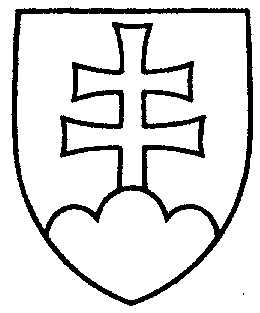 986ROZHODNUTIEPREDSEDU NÁRODNEJ RADY SLOVENSKEJ REPUBLIKYzo 17. marca 2022o pridelení vládneho návrhu zákona na prerokovanie výborom Národnej rady Slovenskej republiky	N a v r h u j e m	Národnej rade Slovenskej republiky p r i d e l i ť	 vládny návrh zákona, ktorým sa mení a dopĺňa zákon č. 250/2012 Z. z. o regulácii v sieťových odvetviach v znení neskorších predpisov a ktorým sa menia a dopĺňajú niektoré zákony (tlač 952), doručený 17. marca 2022	na prerokovanie	Ústavnoprávnemu výboru Národnej rady Slovenskej republiky a	Výboru Národnej rady Slovenskej republiky pre hospodárske záležitosti; u r č i ť 	 k vládnemu návrhu zákona ako gestorský Výbor Národnej rady Slovenskej republiky pre hospodárske záležitosti a lehotu na prerokovanie návrhu zákona v druhom čítaní vo výbore a v gestorskom výbore s termínom  i h n e ď  na 60. schôdzi Národnej rady Slovenskej republiky.Boris   K o l l á r   v. r.